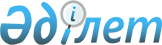 О внесении изменений в решение маслихата от 25 июня 2014 года № 182 "Об утверждении Правил проведения раздельных сходов местного сообщества и количественного состава представителей жителей сел для участия в сходе местного сообщества Севастопольского сельского округа Сарыкольского района Костанайской области"
					
			Утративший силу
			
			
		
					Решение маслихата Сарыкольского района Костанайской области от 18 февраля 2022 года № 113. Отменено решением маслихата Сарыкольского района Костанайской области от 25 сентября 2023 года № 60
      Сноска. Отменено решением маслихата Сарыкольского района Костанайской области от 25.09.2023 № 60 (вводится в действие по истечении десяти календарных дней после дня его первого официального опубликования).
      Сарыкольский районный маслихат РЕШИЛ:
      1. Внести в решение маслихата "Об утверждении Правил проведения раздельных сходов местного сообщества и количественного состава представителей жителей сел для участия в сходе местного сообщества Севастопольского сельского округа Сарыкольского района Костанайской области" от 25 июня 2014 года № 182 (зарегистрировано в Реестре государственной регистрации нормативных правовых актов за № 4946) следующие изменения:
      в заголовок вносится изменение на государственном языке, текст на русском языке не меняется;
      Правила проведения раздельных сходов местного сообщества Севастопольского сельского округа Сарыкольского района Костанайской области, утвержденные указанным решением, изложить в новой редакции согласно приложению 1 к настоящему решению;
      количественный состав представителей жителей сел для участия в сходе местного сообщества Севастопольского сельского округа Сарыкольского района Костанайской области, утвержденный указанным решением, изложить в новой редакции согласно приложению 2 к настоящему решению.
      2. Настоящее решение вводится в действие по истечении десяти календарных дней после дня его первого официального опубликования. Правила проведения раздельных сходов местного сообщества Севастопольского сельского округа Сарыкольского района Костанайской области 1. Общие положения
      1. Настоящие Правила проведения раздельных сходов местного сообщества Севастопольского сельского округа Сарыкольского района Костанайской области разработаны в соответствии с пунктом 6 статьи 39-3 Закона Республики Казахстан "О местном государственном управлении и самоуправлении в Республике Казахстан", постановлением Правительства Республики Казахстан от 18 октября 2013 года № 1106 "Об утверждении Типовых правил проведения раздельных сходов местного сообщества" и устанавливают порядок проведения раздельных сходов местного сообщества жителей сел Севастопольского сельского округа.
      2. В настоящих Правилах используются следующие основные понятия:
      1) местное сообщество – совокупность жителей (членов местного сообщества), проживающих на территории сельского округа, в границах которой осуществляется местное самоуправление, формируются и функционируют его органы;
      2) раздельный сход местного сообщества – непосредственное участие жителей (членов местного сообщества) села в избрании представителей для участия в сходе местного сообщества. 2. Порядок проведения раздельных сходов местного сообщества
      3. Для проведения раздельного схода местного сообщества территория сельского округа подразделяется на участки (села).
      4. На раздельных сходах местного сообщества избираются представители для участия в сходе местного сообщества в количестве не более трех человек.
      5. Раздельный сход местного сообщества созывается и организуется акимом Севастопольского сельского округа.
      6. О времени, месте созыва раздельных сходов местного сообщества и обсуждаемых вопросах население местного сообщества оповещается акимом Севастопольского сельского округа не позднее чем за десять календарных дней до дня его проведения через средства массовой информации или иными способами.
      7. Проведение раздельного схода местного сообщества в пределах села организуется акимом Севастопольского сельского округа.
      При наличии в пределах улицы многоквартирных домов раздельные сходы многоквартирного дома не проводятся.
      8. Перед открытием раздельного схода местного сообщества проводится регистрация присутствующих жителей соответствующего села, имеющих право в нем участвовать.
      Раздельный сход местного сообщества считается состоявшимся при участии не менее десяти процентов жителей (членов местного сообщества), проживающих в данном селе и имеющих право в нем участвовать.
      9. Раздельный сход местного сообщества открывается акимом Севастопольского сельского округа или уполномоченным им лицом.
      Председателем раздельного схода местного сообщества является аким Севастопольского сельского округа или уполномоченное им лицо.
      Для оформления протокола раздельного схода местного сообщества открытым голосованием избирается секретарь.
      10. Кандидатуры представителей жителей села для участия в сходе местного сообщества выдвигаются участниками раздельного схода местного сообщества в соответствии с количественным составом, утвержденным районным маслихатом.
      11. Голосование проводится открытым способом персонально по каждой кандидатуре. Избранными считаются кандидаты, набравшие наибольшее количество голосов участников раздельного схода местного сообщества.
      12. На раздельном сходе местного сообщества ведется протокол, который подписывается председателем и секретарем и передается в аппарат акима Севастопольского сельского округа. Количественный состав представителей жителей сел для участия в сходах местного сообщества Севастопольского сельского округа Сарыкольского района Костанайской области
					© 2012. РГП на ПХВ «Институт законодательства и правовой информации Республики Казахстан» Министерства юстиции Республики Казахстан
				
      Секретарь Сарыкольского районного маслихата 

К. Базарбаева
Приложение 1 к решению маслихатаот 18 февраля 2022 года№ 113Приложение 2 к решению маслихатаот 18 февраля 2022 года№ 113Приложение к решению маслихатаот 25 июня 2014 года№ 182
Наименование населенного пункта
Количество представителей жителей сел Севастопольского сельского округа Сарыкольского района Костанайской области (человек)
Для жителей села Севастополь Севастопольского сельского округа Сарыкольского района Костанайской области
3
Для жителей села Дубинка Севастопольского сельского округа Сарыкольского района Костанайской области
2
Для жителей села Ленинградское Севастопольского сельского округа Сарыкольского района Костанайской области
2
Для жителей села Вишневка Севастопольского сельского округа Сарыкольского района Костанайской области
2